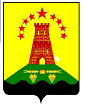 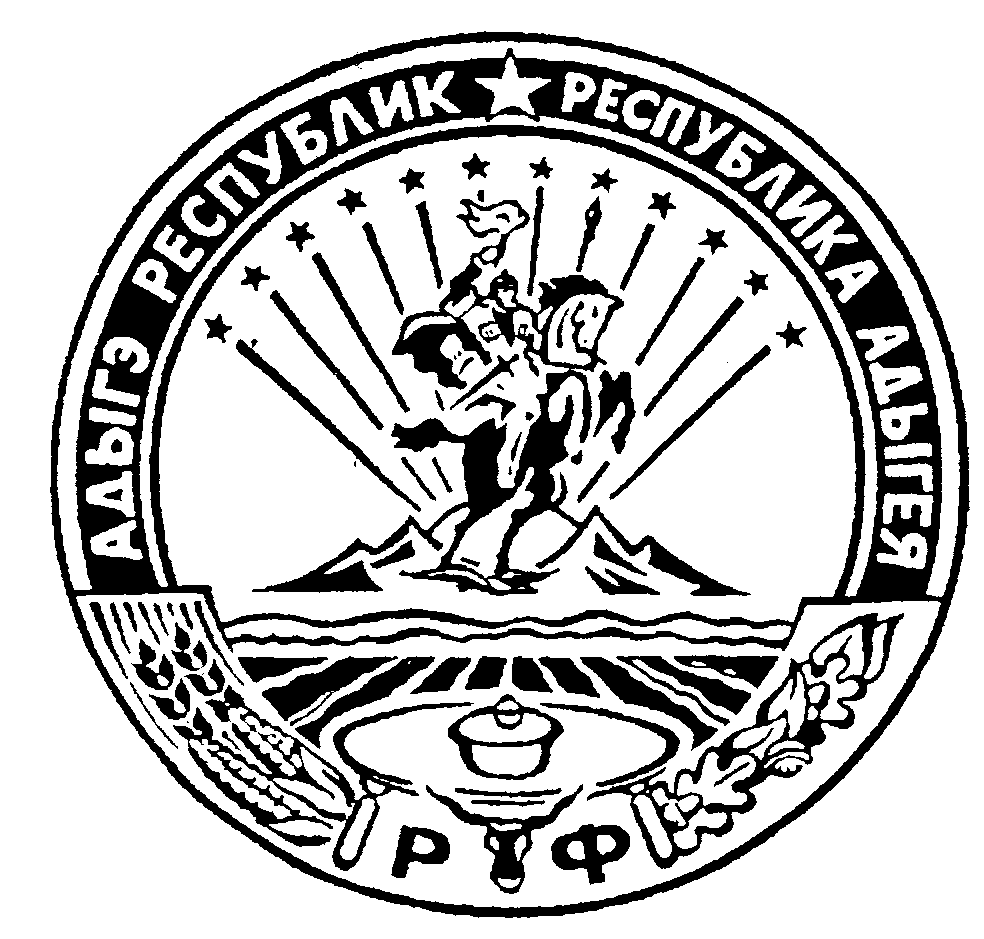                               Российская  Федерация                                                                                   Республика Адыгея                                                               Администрация муниципального образования                         «Дукмасовское сельское поселение»               х. Дукмасов                                                                                                         10.02.2022                                                                                                                                  № 04-рР А С П О Р Я Ж Е Н И Еадминистрации  муниципального образования«Дукмасовское сельское поселение»О назначении ответственного лица по охране трудав   администрации   муниципального   образования «Дукмасовское сельское поселение»          В  соответствии с Трудовым кодексом Российской Федерации, целях создания благоприятных условий труда, предупреждения производственного травматизма и организации работы по охране труда в администрации муниципального образования  «Дукмасовское   сельское поселение» :      1. Назначить Белую Ирину Павловну, специалиста 1 категории администрации муниципального образования «Дукмасовское сельское поселение» ответственным лицом  по охране  труда в администрации муниципального образования «Дукмасовское сельское поселение».   2. Настоящее Распоряжение вступает в силу с момента его подписания.   3. Контроль за исполнением Распоряжения оставляю за собой. Глава муниципального образования «Дукмасовское сельское поселение»                                                              Шикенин В.П.         Ознакомлена :      _______________                      Белая И.П.       